St. Mary’s EYFS Policy for Number & Calculation: Autumn 2023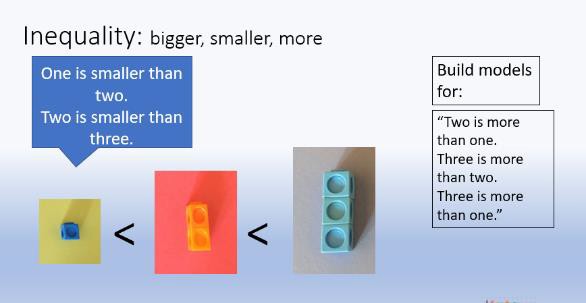 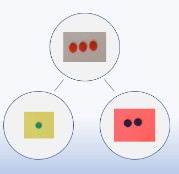 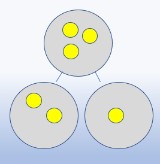 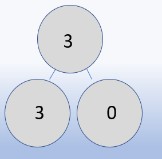 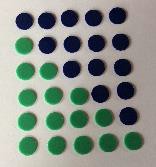 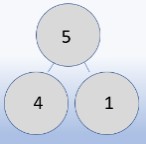 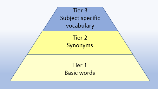 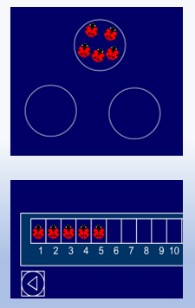 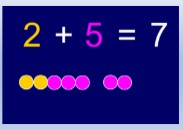 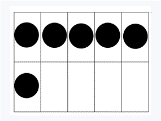 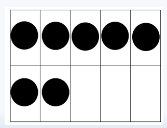 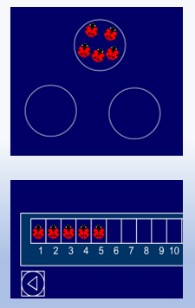 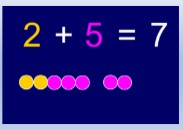 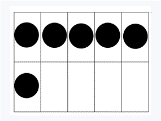 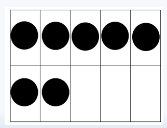 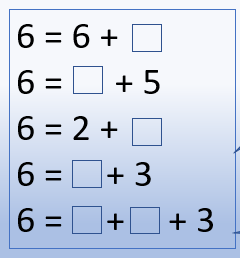 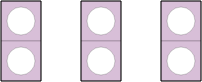 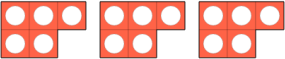 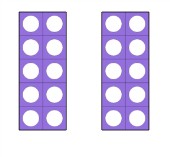 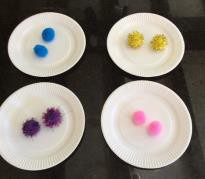 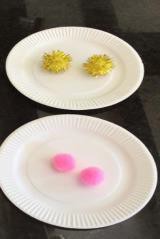 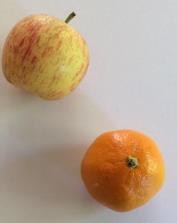 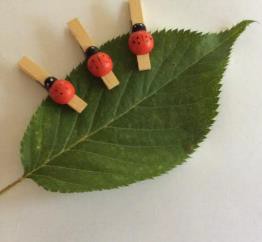 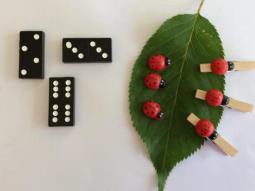 Nursery: 22-36 monthsSelects a small number of objects f rom a group when asked, for example, ‘please give me one’, ‘please give me two’. Creates and experiments with symbols and marks representing ideas of numberBegins to make comparisons between quantities.Uses some language of quantities, such as ‘more’ and ‘a lot’Knows that a group of things changes in quantity when something is added or taken away.Nursery: 22-36 monthsSelects a small number of objects f rom a group when asked, for example, ‘please give me one’, ‘please give me two’. Creates and experiments with symbols and marks representing ideas of numberBegins to make comparisons between quantities.Uses some language of quantities, such as ‘more’ and ‘a lot’Knows that a group of things changes in quantity when something is added or taken away.Nursery: 22-36 monthsSelects a small number of objects f rom a group when asked, for example, ‘please give me one’, ‘please give me two’. Creates and experiments with symbols and marks representing ideas of numberBegins to make comparisons between quantities.Uses some language of quantities, such as ‘more’ and ‘a lot’Knows that a group of things changes in quantity when something is added or taken away.Nursery: 22-36 monthsSelects a small number of objects f rom a group when asked, for example, ‘please give me one’, ‘please give me two’. Creates and experiments with symbols and marks representing ideas of numberBegins to make comparisons between quantities.Uses some language of quantities, such as ‘more’ and ‘a lot’Knows that a group of things changes in quantity when something is added or taken away.Nursery: 22-36 monthsSelects a small number of objects f rom a group when asked, for example, ‘please give me one’, ‘please give me two’. Creates and experiments with symbols and marks representing ideas of numberBegins to make comparisons between quantities.Uses some language of quantities, such as ‘more’ and ‘a lot’Knows that a group of things changes in quantity when something is added or taken away.RepresentationsKey knowledge and vocabularyConcrete & pictorial Conceptual modellingAbstractSkills and knowledgeApplication across the environment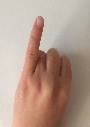 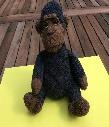 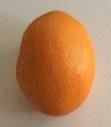 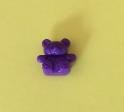 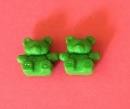 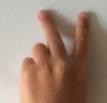 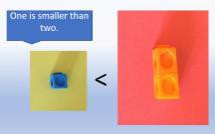 Concepts of quantity, equality and inequality.Natural materials andphysical objects in allSpoken number names.One, once, alone, first.Ten TownWonderful one and terrificModelling combining sets of small quantities.environments.Pictures to show one or two items.two displays.Hiding objects find one of,Modelling adding to a quantity to make it bigger.Objects and resources to physically represent aMark making and graphics to represent a small numberor lots of in the sand, acrossthe setting.Removing objects from a set to show the amount is now smaller.quantity. Images andpictures to represent a small quantity.in the context of play.Matching one item toanother then to one image. Repeat with two.Using dishes/hoops to makeSnack time: one piece ofquantities of differentMark making and graphicsfruit to one person, twovalues that visually showto represent a smallpieces eachone set has more than thequantity to compare in theother.context of play.Nursery/Reception: 30 - 50 monthsKnows that numbers identify how many objects are in a set.Beginning to represent numbers using f ingers, marks on paper or pictures. Sometimes matches numeral and quantity correctly.Compares two groups of objects, saying when they have the same number.Separates a group of three or four objects in different ways, beginning to recognise that the total is still the same. Shows an interest in representing numbers.Nursery/Reception: 30 - 50 monthsKnows that numbers identify how many objects are in a set.Beginning to represent numbers using f ingers, marks on paper or pictures. Sometimes matches numeral and quantity correctly.Compares two groups of objects, saying when they have the same number.Separates a group of three or four objects in different ways, beginning to recognise that the total is still the same. Shows an interest in representing numbers.Nursery/Reception: 30 - 50 monthsKnows that numbers identify how many objects are in a set.Beginning to represent numbers using f ingers, marks on paper or pictures. Sometimes matches numeral and quantity correctly.Compares two groups of objects, saying when they have the same number.Separates a group of three or four objects in different ways, beginning to recognise that the total is still the same. Shows an interest in representing numbers.Nursery/Reception: 30 - 50 monthsKnows that numbers identify how many objects are in a set.Beginning to represent numbers using f ingers, marks on paper or pictures. Sometimes matches numeral and quantity correctly.Compares two groups of objects, saying when they have the same number.Separates a group of three or four objects in different ways, beginning to recognise that the total is still the same. Shows an interest in representing numbers.Nursery/Reception: 30 - 50 monthsKnows that numbers identify how many objects are in a set.Beginning to represent numbers using f ingers, marks on paper or pictures. Sometimes matches numeral and quantity correctly.Compares two groups of objects, saying when they have the same number.Separates a group of three or four objects in different ways, beginning to recognise that the total is still the same. Shows an interest in representing numbers.Nursery/Reception: 30 - 50 monthsKnows that numbers identify how many objects are in a set.Beginning to represent numbers using f ingers, marks on paper or pictures. Sometimes matches numeral and quantity correctly.Compares two groups of objects, saying when they have the same number.Separates a group of three or four objects in different ways, beginning to recognise that the total is still the same. Shows an interest in representing numbers.RepresentationsKey VocabularyKey knowledgeConcrete & pictorialConceptual modellingAbstractSkills and knowledgeApplication across the environment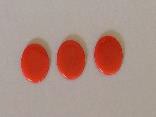 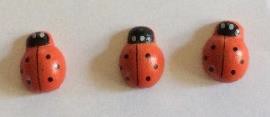 Layers ofvocabularyAppendix 1a Beck’s Tiers of Vocabulary Appendix 1b: Vocabulary bookConcepts ofcardinality, equality, inequality and rearranging the same quantity.Counting to 3. One to one correspondence. Knowing how many are in the set.Natural materialsand physical objects in all environments to count. (cardinality) Pictures to show a quantity that can be counted.Represent aquantity by drawing.Mark making and graphics to represent a small quantity andConstruction.What can you make with 3 / 4 bricks?Small world.Put three carriages on the train.How many cars are in the car park?Reception: ELG 2018Numbers to 20: place them in order and say which number is one more or one less than a given numberUsing quantities and objects, they add and subtract two single-digit numbers and count on or back to f ind the answer They solve problems, including doubling, halving and sharing.Reception: ELG 2018Numbers to 20: place them in order and say which number is one more or one less than a given numberUsing quantities and objects, they add and subtract two single-digit numbers and count on or back to f ind the answer They solve problems, including doubling, halving and sharing.Reception: ELG 2018Numbers to 20: place them in order and say which number is one more or one less than a given numberUsing quantities and objects, they add and subtract two single-digit numbers and count on or back to f ind the answer They solve problems, including doubling, halving and sharing.Reception: ELG 2018Numbers to 20: place them in order and say which number is one more or one less than a given numberUsing quantities and objects, they add and subtract two single-digit numbers and count on or back to f ind the answer They solve problems, including doubling, halving and sharing.Reception: ELG 2018Numbers to 20: place them in order and say which number is one more or one less than a given numberUsing quantities and objects, they add and subtract two single-digit numbers and count on or back to f ind the answer They solve problems, including doubling, halving and sharing.Reception: ELG 2018Numbers to 20: place them in order and say which number is one more or one less than a given numberUsing quantities and objects, they add and subtract two single-digit numbers and count on or back to f ind the answer They solve problems, including doubling, halving and sharing.RepresentationsKey VocabularyKey knowledge andvocabularyConcrete & pictorialConceptual modellingAbstractSkills and knowledgeApplication across theenvironment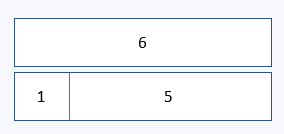 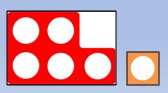 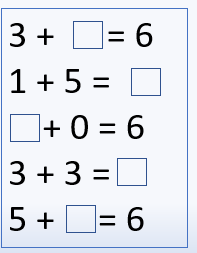 Layers of vocabularyBasic to subject specific (Beck’s Tiers):Add, more, and, make, sum, total, altogether, double, how many more to make, how many are left, how many have gone?One less, two less, ten less, the difference between, odd and even.Number structure. Equality, inequality. Partitioning and recombing.Subitising to 5. 5 as an anchor.Modelling the combining of sets, recognising that the quantity has increased.Using counting strategies and subitising to identify the number of concrete/pictorial objects in the setNatural materials, physical objects and mathematical resources e.g. counters in all environments to count accurately. (cardinality).To 10 and beyond. Pictures to show a quantity that can be counted then to 10 and beyond.Resources that match a numeral to a quantityModels of mathematical countingRepresent a quantity by drawing or by using graphics. (using drawings to show a resource)Mark making and graphics to represent numbers to 10 and beyond in their play.Graphics and attempts at numerals in the correct orientation.Mark making and numerals to replicate the concrete andpictorial model.Malleable play: problem solving‘Let’s put 5 cherries onthe cakes.’‘How will you put your 5 candles on the two cakes?’Role play: problem solvingEach shelf in the shop must have 5 or more items to sell.How shall we arrange the items?Find items in the sand. 3 shells and 2 fish.How many items altogether?